Beste leden & ouders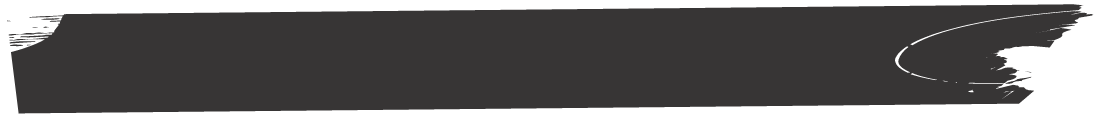 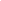 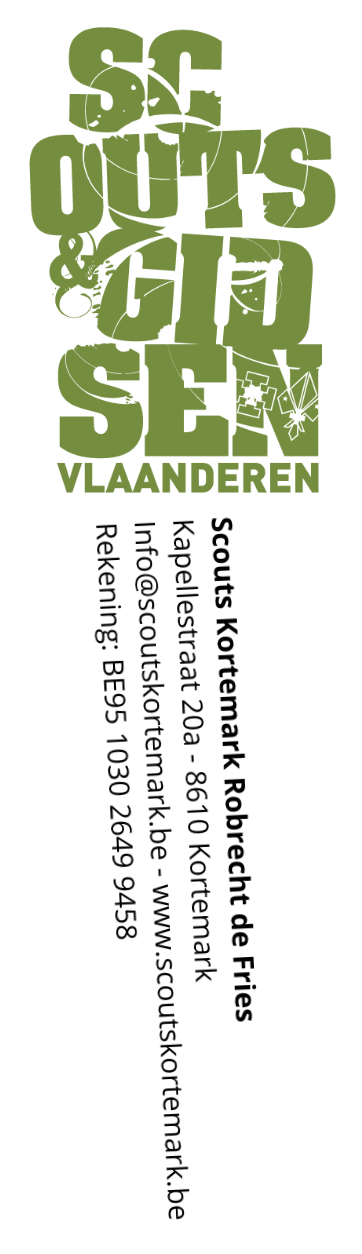 Op 11 maart organiseert district Houtland een activiteit samen met de 6 andere groepen in de buurt. (meisjesscouts Lichtervelde, Jongensscouts Lichtervelde, Scouts Torhout Stad, Scouts Torhout Sint-Rembert, Scouts Gits, Scouts Ruddervoorde)De activiteit zal doorgaan van 14u-17u in Hopper Jeugdverblijf Merkenveld. Hoe inschrijven?Om alles wat overzichtelijk te houden, hebben we onderstaand formuliertje gemaakt. Hierin kan je gemakkelijk de naam van het kind + de tak invullen. Inschrijven kan tot en met woensdag 1 maart. https://forms.gle/XmkjZSVyXcPA2Dck8 Daarna kan je per kind €2,5 euro overschrijven naar de tak voor de heenrit met de trein. rekeningnummer: BE61 1030 3583 6417Hoe geraken we daar?Heenrit:  We zullen samen met alle takken de trein nemen van station Kortemark richting Gent Sint-Pieters. We spreken af op de parking van het station om 13u10. Om deze rit te bekostigen vragen we om €2,5 euro over te schrijven naar de rekening van jullie eigen tak. Terugrit: De kinderen kunnen opgehaald worden in Hopper Jeugdverblijf Merkenveld om 17u Merkenveldweg, 15 in Zedelgem. Let op: aangezien we met 7 scoutsgroepen samen afspreken, zal het dus waarschijnlijk wel druk zijn. Probeer om tijdig aanwezig te zijn om uw kind op te halen. We moedigen het natuurlijk ook zoveel mogelijk aan om te carpoolen. Bij vragen of opmerkingen kan je altijd terecht bij de takleider, via info@scoutskortemark.be of via facebook. Een stevige scoutslinkerDe leiding